ACADEMIA NACIONAL DE MEDICINA DE MÉXICO 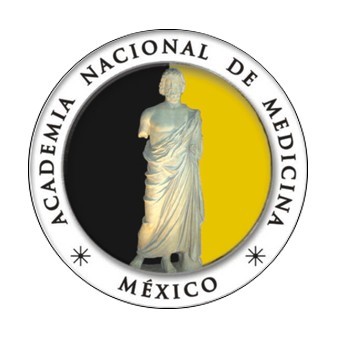 Instructivo para el aspirante a ingresar a la Academia Nacional de Medicina de México Febrero de 2019 ACADEMIA NACIONAL DE MEDICINA DE MÉXICO, A.C. MESA DIRECTIVA Dra. Teresita Corona Vázquez Presidenta Dr. José Halabe Cherem Vicepresidente  Dr. Gabriel Manjarrez Gutiétrrez Secretario General  Dr. Gilberto Felipe Vázquez de Anda Tesorero Dra. Mayela de Jesús Rodríguez Violante  Secretaria Adjunta Instructivo para el aspirante a ingresar a la Academia Nacional de Medicina de México Antecedente histórico La Academia Nacional de Medicina de México es considerada en el primero de los artículos de su Estatuto, como una corporación científica “consagrada a promover el estudio, la enseñanza y la investigación en el campo de la medicina cuyos adelantos recoge, analiza y difunde con el fin de actualizar conocimientos y orientar criterios, tanto de los profesionales de la salud como del público en general.” Fue fundada el 30 de abril de 1864 como la Sección Médica de la Comisión Científica, Literaria y Artística del Gobierno del Segundo Imperio. En 1873 adquirió el título de “Academia de Medicina de México” y, el 1 de octubre de 1877 el Congreso autorizó un subsidio anual, el cual se incluyó en la Ley de Presupuestos, lo cual representó el reconocimiento de la necesidad de su existencia por parte del Gobierno Federal. En 1887 fue nombrada “Academia Nacional”. En 1912, durante el gobierno de Francisco I. Madero, la Academia Nacional de Medicina de México fue reconocida oficialmente como “Cuerpo Consultivo del Gobierno Federal”, nombramiento que conserva actualmente. Su órgano de información oficial, Gaceta Médica de México, se ha publicado, de manera ininterrumpida también desde 1864. Está integrada por miembros titulares, numerarios y asociados, además de correspondientes y honorarios. Cabe destacar que a lo largo de su historia, la Academia ha contado con 16 premios Nobel entre nuestros miembros. La labor de los Académicos se asienta en todas las actividades médicas del país y es fiel reflejo del cumplimiento de sus objetivos, los cuales están relacionados con el progreso de la medicina y las propuestas de solución de los problemas de salud en nuestro país.  Estructura de la Academia Nacional de Medicina de México Está gobernada por una Mesa Directiva, que se renueva cada dos años por elección de sus miembros. Está constituida por un presidente, un vicepresidente, un secretario general, un tesorero y un secretario adjunto. Los nueve últimos ex-presidentes integran un cuerpo consultivo que apoya a la Mesa Directiva en la toma de decisiones. Los miembros de la Academia se encuentran agrupados en cuatro departamentos: Biología Médica; Cirugía; Medicina y Salud Pública y Sociología Médica. Cada departamento está dividido en áreas de trabajo que abarcan 71 especialidades médicas, quirúrgicas y de salud pública. Los departamentos están encabezados por un presidente y cada área está coordinada por un académico de la especialidad. Entre las tareas más destacadas de la Academia está el Programa de Análisis y Propuestas sobre Grandes Problemas Nacionales de Salud, uno de cuyos productos es la elaboración de documentos de postura, basados en evidencia científica que conduzcan a recomendaciones de políticas públicas para apoyar al Gobierno Federal en la comprensión y solución de los principales problemas de salud en México. La Academia Nacional de Medicina tiene la firme intención de alentar el interés de los médicos que desean ingresar a su seno. Para este efecto, se dan a conocer los lineamientos que le permitirán al aspirante la mejor presentación de su candidatura y al Comité de Admisión su mejor evaluación.  Perfil académico del candidato El perfil académico que debe cumplir un aspirante a ingresar a la Academia Nacional de Medicina de México consiste en:  Ser un profesional de la medicina, de las ciencias biomédicas, sociológicas o humanísticas, con una destacada trayectoria profesional que haya contribuido a mejorar las condiciones de salud de los mexicanos o a fortalecer el ejercicio profesional de la medicina.  Tener una práctica profesional o de investigación sobresaliente, respaldada por publicaciones científicas o edición de libros. Participar o haber participado en forma significativa en la formación de recursos humanos en el área en la que aspira a ingresar. Ser reconocido entre sus pares y pertenecer a sociedades del área en la que aspira a ingresar. Gozar de solvencia moral y de buen prestigio social y profesional. La Academia pretende que entre sus miembros exista un equilibrio entre la investigación, la difusión del conocimiento, la docencia, el ejercicio profesional y el reconocimiento social y científico que prestigia al aspirante y a la corporación. Este perfil deberá manifestarse en la documentación que el aspirante presente de acuerdo con los criterios que aquí se enuncian. Periodo de registro de candidaturas El registro de candidaturas quedará abierto al iniciarse el año académico y se cerrará cuatro semanas después. El año académico inicia el primer miércoles del mes de febrero.  Previo a la apertura de candidaturas, desde el mes de diciembre del año inmediato anterior, la Academia publicará en su página electrónica el número de sitiales que por departamento y área del conocimiento se abrirán a concurso. Si no existe un sitial abierto para el área que aspira un candidato, el registro de su candidatura será inútil, pues el ingreso no dependerá de la calidad de los méritos del aspirante sino de la disponibilidad de estos sitiales. Documentación requerida para ser considerado para ingresar a la Academia  El candidato debe ser propuesto por cinco académicos quienes darán constancia de la solvencia moral y prestigio profesional del aspirante. Los miembros de la Mesa Directiva y del Comité de Admisión no podrán ser proponentes. Los candidatos deberán solicitar que la propuesta de su candidatura sea enviada por el académico proponente directamente al Presidente o al Secretario General por escrito, ya sea en sobre cerrado o por correo electrónico. Una carta solicitud de ingreso dirigida al Presidente de la Academia en la cual el candidato acepta ser propuesto y acata la decisión del Comité de Admisión. Título de médico cirujano o de alguna profesión afín del área a la que aspire el candidato, expedido por una Institución de educación superior de reconocido prestigio. Certificado vigente por el consejo de la especialidad del área a la que aspira, o bien constancia de grado de maestría o doctorado en aquellas disciplinas que no requieran de la certificación de un consejo. Acreditar dedicación especial a las actividades propias del área a que corresponde el sitial vacante al que aspira durante los cinco años previos y presentar la documentación probatoria de las mismas. Incluir documentación que avale los cargos docentes, administrativos, laborales o de investigación en instituciones de importancia y prestigio indiscutibles, como mínimo durante los cinco años previos a la solicitud. Haber publicado en revistas científicas de reconocido prestigio, no menos de 15 trabajos que contengan contribución original en relación con la actividad del área a la que aspire, publicados en revistas registradas en índices internacionales, apareciendo como primer autor o autor correspondiente en por lo menos 10 de ellos.  Incluir un análisis de las citas a sus trabajos de acuerdo con los índices señalados en el apartado de documentos solicitados en el inciso F. En caso de contar con libros de su autoría, anexar la carátula del libro, la edición y casa editorial, y el ISBN. Indicar el número de reimpresiones, o reediciones si es el caso. En caso de colaboración con capítulos en libros, anexar: carátula, edición, casa editorial, tiraje, ISBN y el índice así como una fotocopia de la primera hoja del capítulo en cuestión. Entregar un trabajo de ingreso que, en caso de aceptación del aspirante, será presentado en una sesión ordinaria de la Academia, en fecha que le será señalada al nuevo académico. Dicho trabajo debe ser referente al campo de interés actual del candidato y cumplir con los requisitos editoriales de Gaceta Médica de México. Toda la documentación deberá ser entregada en las oficinas de la Academia Nacional de Medicina a partir de la primera semana de febrero y la recepción se cerrará cuatro semanas después. Trabajo de ingreso Sólo se aceptarán trabajos originales e inéditos. Los trabajos de revisión no serán aceptables como trabajo de ingreso.  El Comité de Admisión, en forma colegiada, conocerá el trabajo de ingreso, discutirá su pertinencia, calidad y aportación original. El trabajo deberá estar relacionado directamente con el área y la especialidad a la que el candidato solicita su ingreso. El manuscrito se entregará en idioma español bajo las características que para su publicación exige Gaceta Médica de México. Si el candidato es aceptado y desea explorar la posibilidad de publicar su trabajo en el órgano oficial de la Academia, éste deberá ser enviado por el candidato para su consideración al Comité Editorial de Gaceta. La aceptación del trabajo de ingreso por el Comité de Admisión es requisito indispensable para el ingreso de un candidato, independientemente del puntaje alcanzado en todos los demás criterios. Entrega de documentos Una vez entregada la documentación en la Academia: Se procederá a verificar la existencia del sitial vacante para el cual el aspirante solicita su ingreso; se cotejará que la documentación se encuentre completa en tiempo y forma y que cumple con los requisitos generales, así como se corroborará, de acuerdo con el artículo 15 del Estatuto, que el aspirante no haya sido rechazado en tres ocasiones anteriores. En una primera revisión se verificará que el candidato reúna un mínimo de 15 trabajos in extenso publicados en revistas registradas en índices internacionales, todos ellos relacionados con el área a la que aspira, apareciendo como primer autor o autor correspondiente en por lo menos 10 de ellos. En caso de que en la primera revisión de la documentación sea calificada como insuficiente, se devolverá al aspirante y no será tomada en cuenta como un primer rechazo de acuerdo con el artículo 15 del Estatuto. Si la documentación es considerada como completa y suficiente se procederá a presentar la candidatura al Comité de Admisión, el cual procederá al estudio y deliberación de los casos entre la quinta y la décimo cuarta semana del año académico. Al terminar la deliberación, el Comité elaborará un acta en la que se hará constar el dictamen con las conclusiones a las que llegaron sus miembros para que la Mesa Directiva informe a la Asamblea los nombres y sitiales que ocuparán los candidatos aceptados. Las decisiones del Comité, una vez emitido el dictamen, serán inapelables. Documentos solicitados Con la finalidad de documentar adecuadamente los distintos aspectos del currículum vítae, el candidato deberá presentar, en forma ordenada, fotocopias de la siguiente documentación probatoria contenida en los siguientes apartados: Educación de posgrado Actividad docente Actividad institucional Sociedades científicas a las que pertenece Distinciones académicas  Producción científica Es importante tomar en cuenta que el Comité de Admisión deliberará sobre el posible ingreso con fundamento en los documentos que le son presentados, por ello el aspirante deberá leer con cuidado lo que se le solicita y considerar que lo que no tenga bien documentado no podrá ser evaluado. Educación de Posgrado Título profesional. Título de especialidad (si es el caso). Cédula de especialista (si es el caso). Certificación vigente del Consejo de especialidad con certificado de idoneidad (para el caso de especialistas y médicos generales). Título de maestría o documento probatorio de la misma (si es el caso). Título de doctorado o documento probatorio del mismo (si es el caso). Estancias posdoctorales (si es el caso, anotar año e institución). Actividad docente Profesor titular, profesor adjunto o asociado de cursos de pregrado o posgrado en Instituciones de Educación superior. Enlistar los años e instituciones en las que realiza o ha realizado actividad docente en las distintas categorías. Anexar la documentación probatoria o una carta de la institución certificando esta actividad. Dirección de tesis de licenciatura (listado numerado de ellas con el nombre de la tesis, tesista y año). Dirección de tesis de especialidad (listado numerado de ellas con el nombre de la tesis, tesista y año). Dirección de tesis de maestría (listado numerado de ellas con el nombre de la tesis, tesista y año). Dirección de tesis de doctorado (listado numerado de ellas con el nombre de la tesis, tesista y año). Actividad institucional Enlistar los cargos y actividades institucionales en actividad profesional desde el inicio de su ejercicio laboral hasta la actualidad; sólo es necesario documentar con una carta de la institución la actividad actual indicando cargo y horario laboral. Sociedades científicas a las que pertenece La Academia Nacional de Medicina toma en cuenta si las sociedades son de ingreso competitivo o de filiación personal abierta. Toma también en cuenta los cargos directivos en ellas de Presidente, Vicepresidente, Secretario o Tesorero. Se consideran sociedades de ingreso competitivo: la Academia Mexicana de Cirugía, La Academia Mexicana de Pediatría y la Academia Mexicana de Ciencias. En el caso de pertenecer a agrupaciones de otras áreas del conocimiento o si el aspirante considera pertenecer a alguna otra sociedad médica nacional o internacional de ingreso competitivo deberá anotar el nombre de la sociedad, academia o asociación, agregando la página electrónica en donde se especifique las características de ingreso. De no hacerse así, la Academia considerará a esas agrupaciones como de ingreso personal abierto. Las sociedades científicas a las que se pertenece deberán ser enlistadas por separado, las de ingreso competitivo y las de filiación personal abierta, anotando en ellas el año de ingreso y su vigencia. En el caso de haber ocupado los puestos directivos a los que se refiere este artículo, anotar el cargo y año. No se tomarán en cuenta sociedades de egresados, exalumnos o sociedades médicas de instituciones de salud, públicas o privadas. Distinciones académicas La Academia Nacional de Medicina toma en cuenta: la pertenencia a consejos editoriales de revistas indexadas, menciones honoríficas en la obtención de los distintos grados profesionales y la pertenencia al Sistema Nacional de Investigadores (SNI). Para el caso de consejos editoriales o editores: Anotar el nombre de la revista, si es nacional o internacional y los años que duró en el encargo. Anexar al currículum vítae la carátula de la revista y el documento probatorio de cargo en la revista. Para el caso de las menciones honoríficas sólo se tomarán en cuenta las de nivel licenciatura, especialidad, maestría y doctorado. Para el caso de pertenencia al SNI sólo presentar una fotocopia de la última constancia del nivel alcanzado. Producción científica Enlistar la producción científica en artículos de acuerdo con la normatividad internacional. Se debe agregar al fin de cada artículo el número de citas que el artículo tiene en los diferentes índices. Sólo se considerarán publicaciones en revistas registradas en los siguientes Índices: Current Contents, Index Medicus, Index Medicus Latinoamericano, Science Citation lndex, Hospital Literature Index, Artemisa, Scopus, Web of Science, CLASE, PERIÓDICA, Latindex, SciELO, Redalyc, Open Journal Systems, DOAJ y Handbook of Latin American Studies. El valor de las publicaciones que no se encuentren en los índices mencionados, será determinado por el Comité de Admisión de manera casuística.  Enlistar los libros de su autoría (si es el caso) anotando el nombre del texto, la editorial, la fecha de edición, si existen reimpresiones y el número de ellas, y el ISBN. Enlistar capítulos en libros de su autoría (si es el caso) anotando el nombre del texto, la editorial, la fecha de edición, si existen reimpresiones y el número de ellas, y el ISBN. De toda esta documentación, en una carpeta por separado, debenincluirse las fotocopias. En el caso de los artículos, las fotocopias deben incluir la totalidad de las páginas de los artículos, En el caso de libros de autoría se debe presentar, en fotocopia, la portada, la contraportada con la edición y tiraje y el índice del libro. En el caso de capítulos de libros se debe presentar en fotocopia la portada, la contraportada con la edición y tiraje, y el índice del libro con la primera página del capítulo correspondiente. Autoevaluación A continuación se  proporciona al canadidato, para su autoevaluación, la forma en que el Comité de Admisión acostumbra evaluar los distintos aspectos del perfil académico del aspirante. Se le sugiere al aspirante que al hacer su autoevaluación, sea exigente con el mismo. El establecer puntajes en las distintas secciones de la forma curricular, busca que el aspirante tenga un perfil académico equilibrado evitando así un exceso en algún rubro y carencias e insuficiencias en otros, por ello se sugiere que al evaluarse considere que debe cumplir con al menos los siguientes puntajes: El total alcanzado en el perfil académico (excluyendo la producción científica) deberá sumar 90 puntos. Puntuaciones por debajo de ello se pueden llegar a considerar insuficientes. Tener 90 puntos será suficiente, más de esa cantidad si bien fortalece la candidatura, no será determinante pues será la producción científica y el trabajo de ingreso quienes determinen su eventual aceptación. Educación de posgrado. Estudios de posgrado en el área a la que aspira el candidato. Residencia con diploma universitario de la 	20 puntos especialidad Residencia con diploma universitario de 10 puntos segunda especialidad Maestría 	20 puntos Doctorado 	20 puntos Posdoctorado 	  5 puntos por cada año académico La Academia Nacional de Medicina solicita que el aspirante sume en educación de posgrado 25 puntos. Puntuación por arriba de esta sólo se considerará en caso de tener que decidir entre dos o más aspirantes a un mismo sitial.  Actividad docente. La Academia Nacional de Medicina solicita que el aspirante sume en actividad docente 35 puntos. Puntuación por arriba de esta sólo se considerará en caso de tener que decidir entre dos o más aspirantes a un mismo sitial. Actividad Institucional. La actividad se reconocerá por el nombramiento expedido por la institución. Puesto de base 	1 punto  por cada año Jefe de servicio o departamento 	3 puntos por cada año Subdirector 	4 puntos por cada año Director 	5 puntos por cada año La Academia Nacional de Medicina solicita que el aspirante sume en actividad institucional 20 puntos. Puntuación por arriba de esta sólo se considerará en caso de tener que decidir entre dos o más aspirantes a un mismo sitial.  D. Actividades en sociedades científicas La Academia Nacional de Medicina solicita que el aspirante sume en actividades en sociedades científicas 10 puntos. Puntuación por arriba de esta sólo se considerará en caso de tener que decidir entre dos o más aspirantes a un mismo sitial.  E. Distinciones académicas Registro en el Sistema Nacional de Investigadores La Academia Nacional de Medicina solicita que el aspirante sume en distinciones académicas 10 puntos. Puntuación por arriba de esta sólo se considerará en caso de tener que decidir entre dos o más aspirantes a un mismo sitial.  F. Producción científica. Cartas a la redacción (revistas indexadas) Sólo se considerarán publicaciones en revistas registradas en los siguientes Índices: Current Contents, Index Medicus, Index Medicus Latinoamericano, Science Citation lndex, Hospital Literature Index, Artemisa, Scopus, Web of Science, CLASE, PERIÓDICA, Latindex, SciELO, Redalyc, Open Journal Systems, DOAJ y Handbook of Latin American Studies. El valor de las publicaciones que no se encuentren en los índices mencionados, será determinado por el Comité de Admisión de manera casuística. Recomendaciones para los aspirantes antes de someter su currículum y trabajo de ingreso a consideración del Comité de Admisión. Se sugiere revisar el currículum vítae en combinación con alguno de los académicos proponentes, con el objeto de determinar las posibilidades reales de su ingreso a la Academia Nacional de Medicina. Se les recomienda seguir los siguientes pasos: Revisar si se han reunido los requisitos mínimos señalados en este ordenamiento. Verificar que de 15 trabajos in extenso en por lo menos 10 aparece como primer autor o autor correspondiente en revistas reconocidas en los índices que se anotan y que se encuentran relacionados con el área de trabajo del sitial al que aspira. Se solicita que en cada artículo o trabajo in extenso se anoten: el número de citas y el número de veces que ha sido citado el trabajo en diferentes índices (hacer referencia).  Sumar los puntos que correspondan a la producción científica, ya que deben alcanzar una cifra mínima de 100. La calificación obtenida por este concepto, tiene un valor de impacto alto ya que es determinante cuando hay más de un aspirante para el mismo sitial. Verificar que el trabajo de ingreso cumpla con los requisitos estipulados. Es importante hacer énfasis en que el trabajo de ingreso es un elemento fundamental en la solicitud del aspirante pues su posible ingreso a la Academia depende de la aceptación de este trabajo. A. Educación de posgrado 25 puntos B. Actividades docentes 35 puntos C. Actividades institucionales 20 puntos D. Sociedades científicas 10 puntos E. Distinciones académicas 10 puntos Profesor de pregrado  Titular 4 puntos por cada año  Adjunto o asociado 2 puntos por cada año  Profesor de posgrado  Titular 4 puntos por cada año  Adjunto o asociado 2 puntos por cada año Tutor académico principal  Licenciatura 1 punto por cada alumno graduado  Especialidad 2 puntos por cada alumno graduado  Maestría 3 puntos por cada alumno graduado  Doctorado 5 puntos por cada alumno graduado Cursos monográficos impartidos 1 punto por cada 5 cursos con un máximo  de 5 puntos Membresías  En sociedades de ingreso abierto 2 puntos por cada uno  En sociedades de ingreso competitivo 5 puntos por cada uno Cargos directivos  Secretario o Tesorero 2 puntos por cada uno  Vicepresidente 3 puntos por cada uno  Presidente 4 puntos por cada uno Actividades editoriales  Comité nacional (y revisor de artículos) 1 punto por cada uno  Comité internacional 2 puntos por cada uno  Editor nacional 3 puntos por cada uno  Editor internacional 4 puntos por cada uno Mención honorífica en:  Licenciatura 1 punto   Especialidad 2 puntos   Maestría 3 puntos   Doctorado 4 puntos   Candidato 2 puntos   SNI 1 5 puntos   SNI 2 10 puntos   SNI 3 15 puntos   Emérito 25 puntos  Premio a trabajo científico  Nacional 1 punto por cada uno  Internacional 2 puntos por cada uno Autor o coautor de libro 20 puntos por cada uno Editor o coeditor de libro que corresponde al esfuerzo de todo un grupo de trabajo 15 puntos por cada uno Capítulos en libros  Como primer autor  5 puntos por capítulo  Como coautor 2 puntos por capítulo Trabajo in extenso (revistas indexadas)  Como primer autor o autor correspondiente 5 puntos por trabajo  Como segundo o último autor 4 puntos por trabajo  Lugares intermedios 2 puntos por trabajo Citas registradas en los índices señalados abajo 1 punto por cada una 1 punto por cada una 